 Муниципальное казенное образовательное учреждение «Порздневская средняя школа»РАБОЧАЯ ПРОГРАММАучебного курсаИНФОРМАТИКА для 10-11 классовПрограмму разработала Стальнова Елена Владимировна, учитель информатики (первая квалификационная категория)2020 год РАБОЧАЯ  ПРОГРАММА
ПО ИНФОРМАТИКЕ 10 – 11  КЛАССБазовый уровеньРабочая программа базового курса «Информатика и ИКТ» для 10-11 классов составлена на основе Федерального компонента Государственного образовательного стандарта среднего (полного) общего образования по информатике и ИКТ (базовый уровень) от 05.03.2004 №108) и Примерной программы среднего полного общего образования (базовый уровень) по «Информатике и ИКТ», рекомендованной Минобразования РФ, с учетом кодификатора элементов содержания по информатике.В региональном базисном учебном плане на изучение базового курса «Информатика» в 10-11-х универсальных классах предусмотрено 1 час в 10-ом классе и 1 час в 11-ом классе. Структура документаДанная программа включает три раздела: пояснительную записку; основное содержание с примерным распределением учебных часов по разделам курса и возможной последовательностью изучения разделов и тем; требования к уровню подготовки выпускников.ПОЯСНИТЕЛЬНАЯ ЗАПИСКАИзучение информатики и информационных технологий в старшей школе на базовом уровне направлено на достижение следующих целей:освоение системы базовых знаний, отражающих вклад информатики в формирование современной научной картины мира, роль информационных процессов в обществе, биологических и технических системах;овладение умениями применять, анализировать, преобразовывать информационные модели реальных объектов и процессов, используя при этом информационные и коммуникационные технологии (ИКТ), в том числе при изучении других школьных дисциплин;развитие познавательных интересов, интеллектуальных и творческих способностей путем освоения и использования методов информатики и средств ИКТ при изучении различных учебных предметов;воспитание ответственного отношения к соблюдению этических и правовых норм информационной деятельности; приобретение опыта использования информационных технологий в индивидуальной и коллективной учебной и познавательной, в том числе проектной деятельности.Общая характеристика учебного предметаИнформационные процессы являются фундаментальной составляющей современной картине мира. Они отражают феномен реальности, важность которого в развитии биологических, социальных и технических систем сегодня уже не подвергается сомнению. Собственно говоря, именно благодаря этому феномену стало возможным говорить о самой дисциплине и учебном предмете информатики.Как и всякий феномен реальности, информационный процесс, в процессе познания из «вещи в себе» должен стать «вещью для нас». Для этого его, прежде всего, надо проанализировать этот информационный процесс на предмет выявления взаимосвязей его отдельных компонент. Во-вторых, надо каким - либо образом представить, эти взаимосвязи, т.е. отразить в некотором языке. В результате мы будем иметь информационную модель данного процесса. Процедура создания информационной модели, т.е. нахождение (или создание) некоторой формы представления информационного процесса составляет сущность формализации. Второй момент связан с тем, что найденная форма должна быть «материализована», т.е. «овеществлена» с помощью некоторого материального носителя.Представление любого процесса, в частности информационного в некотором языке, в соответствие с классической методологией познания является моделью (соответственно, - информационной моделью). Важнейшим свойством информационной модели является ее адекватность моделируемому процессу и целям моделирования. Информационные модели чрезвычайно разнообразны, - тексты, таблицы, рисунки, алгоритмы, программы – все это информационные модели. Выбор формы представления информационного процесса, т.е. выбор языка определяется задачей, которая в данный момент решается субъектом.Автоматизация информационного процесса, т.е возможность его реализации с помощью некоторого технического устройства, требует его представления в форме доступной данному техническому устройству, например, компьютеру. Это может быть сделано в два этапа: представление информационного процесса в виде алгоритма и использования универсального двоичного кода (языка – «0», «1»). В этом случае информационный процесс становится «информационной технологией».Эта общая логика развития курса информатики от информационных процессов к информационных технологиям проявляется и конкретизируется в процессе решения задачи. В этом случае можно говорить об информационной технологии решения задачи. Приоритетной задачей курса информатики основной школы является освоение информационная технология решения задачи (которую не следует смешивать с изучением конкретных программных средств). При этим следует отметить, что в основной решаются типовые задачи с использованием типовых программных средств. Приоритетными объектами изучения информатики в старшей школе являются информационные системы, преимущественно автоматизированные информационные системы, связанные с информационными процессами, и информационные технологии, рассматриваемые с позиций системного подхода.Это связано с тем, что базовый уровень старшей школы, ориентирован, прежде всего, на учащихся – гуманитариев. При этом, сам термин "гуманитарный" понимается как синоним широкой, "гуманитарной", культуры, а не простое противопоставление "естественнонаучному" образованию. При таком подходе важнейшая роль отводиться методологии решения нетиповых задач из различных образовательных областей. Основным моментом этой методологии является представления данных в виде информационных систем и моделей с целью последующего использования типовых программных средств. Это позволяет:обеспечить преемственность курса информатики основной и старшей школы (типовые задачи – типовые программные средства в основной школе; нетиповые задачи – типовые программные средства в рамках базового уровня старшей школы);систематизировать знания в области информатики и информационных технологий, полученные в основной школе, и углубить их с учетом выбранного профиля обучения;заложить основу для дальнейшего профессионального обучения, поскольку современная информационная деятельность носит, по преимуществу, системный характер;сформировать необходимые знания и навыки работы с информационными моделями и технологиями, позволяющие использовать их при изучении других предметов. Все курсы информатики основной и старшей школы строятся на основе содержательных линий представленных в общеобразовательном стандарте. Вместе с тем следует отметить, что все эти содержательные линии можно сгруппировать в три основных направления: "Информационные процессы", "Информационные модели" и "Информационные основы управления". В этих направлениях отражены обобщающие понятия, которые в явном или не явном виде присутствуют во всех современных учебниках информатики. Основная задача базового уровня старшей школы состоит в изучении общих закономерностей функционирования, создания и применения информационных систем, преимущественно автоматизированных.С точки зрения содержания это позволяет развить основы системного видения мира, расширить возможности информационного моделирования, обеспечив тем самым значительное расширение и углубление межпредметных связей информатики с другими дисциплинами.С точки зрения деятельности, это дает возможность сформировать методологию использования основных автоматизированных информационных систем в решении конкретных задач, связанных с анализом и представлением основных информационных процессов:  автоматизированные информационные системы (АИС) хранения массивов информации (системы управления базами данных, информационно-поисковые системы, геоинформационные системы);АИС обработки информации (системное программное обеспечение, инструментальное программное обеспечение, автоматизированное рабочее место, офисные пакеты); АИС передачи информации (сети, телекоммуникации); АИС управления (системы автоматизированного управления, автоматизированные системы управления, операционная система как система управления компьютером). С методической точки зрения в процессе преподавания следует обратить внимание на следующие моменты.Информационные процессы не существуют сами по себе (как не существует движение само по себе, - всегда существует “носитель” этого движения), они всегда протекают в каких-либо системах. Осуществление информационных процессов в системах может быть целенаправленным или стихийным, организованным или хаотичным, детерминированным или стохастическим, но какую бы мы не рассматривали систему, в ней всегда присутствуют информационные процессы, и какой бы информационный процесс мы не рассматривали, он всегда реализуется в рамках какой-либо системы.Одним из важнейших понятий курса информатики является понятие информационной модели. Оно является одним из основных понятий и в информационной деятельности. При работе с информацией мы всегда имеем дело либо с готовыми информационными моделями (выступаем в роли их наблюдателя), либо разрабатываем информационные модели. Алгоритм и программа - разные виды информационных моделей. Создание базы данных требует, прежде всего, определения модели представления данных. Формирование запроса к любой информационно-справочной системе - также относится к информационному моделированию. Изучение любых процессов, происходящих в компьютере, невозможно без построения и исследования соответствующей информационной модели. Важно подчеркнуть деятельностный характер процесса моделирования. Информационное моделирование является не только объектом изучения в информатике, но и важнейшим способом познавательной, учебной и практической деятельности. Его также можно рассматривать как метод научного исследования и как самостоятельный вид деятельности. Принципиально важным моментом является изучение информационных основ управления, которые является неотъемлемым компонентом курса информатики. В ней речь идет, прежде всего, об управлении в технических и социотехнических системах, хотя общие закономерности управления и самоуправления справедливы для систем различной природы. Управление также носит деятельностный характер, что и должно найти отражение в методике обучения. 	Информационные технологии, которые изучаются в базовом уровне – это, прежде всего, автоматизированы информационные системы. Это связано с тем, что возможности информационных систем и технологий широко используются в производственной, управленческой и финансовой деятельности.Очень важным является следующее обстоятельство. В последнее время все большее число информационных технологий строятся по принципу "открытой автоматизированной системы", т.е. системы, способной к взаимодействию с другими системами. Характерной особенностью этих систем является возможность модификации любого функционального компонента в соответствии с решаемой задачей. Это придает особое значение таким компонентам информационное моделирование и информационные основы управления. Обучение информатики в общеобразовательной школе целесообразно организовать "по спирали": первоначальное знакомство с понятиями всех изучаемых линий (модулей), затем на следующей ступени обучения изучение вопросов тех же модулей, но уже на качественно новой основе, более подробное, с включением некоторых новых понятий, относящихся к данному модулю и т.д. Таких “витков” в зависимости от количества учебных часов, отведенных под информатику в конкретной школе, может быть два или три. В базовом уровне старшей школы это позволяет перейти к более глубокому всестороннему изучению основных содержательных линий курса информатики основной школы. Планируемые результаты освоения учебного предмета «Информатика»Программа предполагает достижение выпускниками следующих личностных, метапредметных и предметных результатов:в личностных результатах сформированность мотивации к обучению и целенаправленной познавательной деятельности, системы значимых социальных и межличностных отношений, ценностно - смысловых установок, отражающих личностные и гражданские позиции в деятельности, правосознание, экологическую культуру,способность ставить цели и строить жизненные планы, способность к осознанию российской гражданской идентичности в поликультурном социуме; готовность и способность обучающихся к саморазвитию и личностному самоопределению;ориентация обучающихся на реализацию позитивных жизненных перспектив, инициативность, креативность, готовность и способность к личностному самоопределению, способность ставить цели и строить жизненные планы; принятие и реализация ценностей здорового и безопасного образа жизни, бережное, ответственное и компетентное отношение к собственному физическому и психологическому здоровью;российская идентичность, способность к осознанию российской идентичности в поликультурном социуме, чувство причастности к историко-культурной общности российского народа и судьбе России, патриотизм;готовность обучающихся к конструктивному участию в принятии решений, затрагивающих их права и интересы, в том числе в различных формах общественной самоорганизации, самоуправления, общественно значимой деятельности;нравственное сознание и поведение на основе усвоения общечеловеческих ценностей, толерантного сознания и поведения в поликультурном мире, готовности и способности вести диалог с другими людьми, достигать в нем взаимопонимания, находить общие цели и сотрудничать для их достижения;развитие компетенций сотрудничества со сверстниками, детьми младшего возраста, взрослыми в образовательной, общественно полезной, учебно-исследовательской, проектной и других видах деятельности;мировоззрение, соответствующее современному уровню развития науки, значимости науки, готовность к научно-техническому творчеству, владение достоверной информацией о передовых достижениях и открытиях мировой и отечественной науки, заинтересованность в научных знаниях об устройстве мира и общества;готовность и способность к образованию, в том числе самообразованию, на протяжении всей жизни; сознательное отношение к непрерывному образованию как условию успешной профессиональной и общественной деятельности;уважение ко всем формам собственности, готовность к защите своей собственности,осознанный выбор будущей профессии как путь и способ реализации собственных жизненных планов;готовность обучающихся к трудовой профессиональной деятельности как к возможности участия в решении личных, общественных, государственных, общенациональных проблем.в метапредметных результатах способность использования знаний в познавательной и социальной практике,самостоятельность в планировании и осуществлении учебной деятельности и организации учебного сотрудничества с педагогами и сверстниками, способность к построению индивидуальной образовательной траектории, владение навыками учебно-исследовательской, проектной и социальной деятельности;в предметных результатах организовывать эффективный поиск ресурсов, необходимых для достижения поставленной цели;сопоставлять полученный результат деятельности с поставленной заранее целью.искать и находить обобщенные способы решения задач, в том числе, осуществлять развернутый информационный поиск и ставить на его основе новые (учебные и познавательные) задачи;критически оценивать и интерпретировать информацию с разных позиций, распознавать и фиксировать противоречия в информационных источниках;использовать различные модельно-схематические средства для представления существенных связей и отношений, а также противоречий, выявленных в информационных источниках;находить и приводить критические аргументы в отношении действий и суждений другого; спокойно и разумно относиться к критическим замечаниям в отношении собственного суждения, рассматривать их как ресурс собственного развития;выходить за рамки учебного предмета и осуществлять целенаправленный поиск возможностей для широкого переноса средств и способов действия.осуществлять деловую коммуникацию как со сверстниками, так и со взрослыми (как внутри образовательной организации, так и за ее пределами), подбирать партнеров для деловой коммуникации исходя из соображений результативности взаимодействия, а не личных симпатий;координировать и выполнять работу в условиях реального, виртуального и комбинированного взаимодействия;развернуто, логично и точно излагать свою точку зрения с использованием адекватных (устных и письменных) языковых средств.использовать знания о месте информатики в современной научной картине мира;строить неравномерные коды, допускающие однозначное декодирование сообщений, используя условие Фано.аргументировать выбор программного обеспечения и технических средств ИКТ для решения профессиональных и учебных задач, используя знания о принципах построения персонального компьютера и классификации его программного обеспечения;–применять антивирусные программы для обеспечения стабильной работы технических средств ИКТ;использовать готовые прикладные компьютерные программы в соответствии с типом решаемых задач и по выбранной специализации;соблюдать санитарно-гигиенические требования при работе за персональным компьютером в соответствии с нормами действующих СанПиН.классифицировать программное обеспечение в соответствии с кругом выполняемых задач;понимать основные принципы устройства современного компьютера и мобильных электронных устройств;использовать правила безопасной и экономичной работы с компьютерами и мобильными устройствами;понимать принцип управления робототехническим устройством;осознанно подходить к выбору ИКТ - средств для своих учебных и иных целей;диагностировать состояние персонального компьютера или мобильных устройств на предмет их заражения компьютерным вирусом;использовать сведения об истории и тенденциях развития компьютерных технологий; познакомиться с принципами работы распределенных вычислительных систем и параллельной обработкой данных;узнать о том, какие задачи решаются с помощью суперкомпьютеров; узнать, какие существуют физические ограничения для характеристик компьютера;переводить заданное натуральное число из двоичной записи в восьмеричную и шестнадцатеричную, и обратно; сравнивать числа, записанные в двоичной, восьмеричной и шестнадцатеричной системах счисления;определять информационный объём графических и звуковых данных при заданных условиях дискретизациинаучиться складывать и вычитать числа, записанные в двоичной, восьмеричной и шестнадцатеричной системах счисления; использовать знания о дискретизации данных в научные исследования наук и технике;строить логической выражение по заданной таблице истинности; решать несложные логические уравнения;выполнять эквивалентные преобразования логических выражений, используя законы алгебры логики, в том числе и при составлении поисковых запросов.создавать структурированные текстовые документы и демонстрационные материалы с использованием современных программных средств;использовать электронные таблицы для выполнения учебных заданий из различных предметных областей; представлять результаты математического моделирования в наглядном виде, готовить полученные данные для публикации. планировать и выполнять небольшие исследовательские проекты с помощью компьютеров; использовать средства ИКТ для статистической обработки результатов экспериментов;разрабатывать и использовать компьютерно-математические модели; оценивать числовые параметры моделируемых объектов и процессов; интерпретировать результаты, получаемые в ходе моделирования реальных процессов; анализировать готовые модели на предмет соответствия реальному объекту или процессу;определять результат выполнения алгоритма при заданных исходных данных; узнавать изученные алгоритмы обработки чисел и числовых последовательностей; создавать на их основе несложные программы анализа данных; читать и понимать несложные программы, написанные на выбранном для изучения универсальном алгоритмическом языке высокого уровня; выполнять пошагово (с использованием компьютера или вручную) несложные алгоритмы управления исполнителями и анализа числовых и текстовых данных; создавать на алгоритмическом языке программы для решения типовых задач базового уровня из различных предметных областей с использованием основных алгоритмических конструкций; понимать и использовать основные понятия, связанные со сложностью вычислений (время работы, размер используемой памяти). использовать знания о постановках задач поиска и сортировки, их роли при решении задач анализа данных; получать представление о существовании различных алгоритмов для решения одной задачи, сравнивать эти алгоритмы с точки зрения времени их работы и используемой памяти; применять навыки и опыт разработки программ в выбранной среде программирования, включая тестирование и отладку программ;использовать основные управляющие конструкции последовательного программирования и библиотеки прикладных программ; находить оптимальный путь во взвешенном графе; использовать компьютерно-математические модели для анализа соответствующих объектов и процессов, в том числе оценивать числовые параметры моделируемых объектов и процессов, а также интерпретировать результаты, получаемые в ходе моделирования реальных процессов;использовать табличные (реляционные) базы данных, в частности, составлять запросы в базах данных (в том числе, вычисляемые запросы), выполнять сортировку и поиск записей в БД; описывать базы данных и средства доступа к ним; наполнять разработанную базу данных. использовать знания о графах, деревьях и списках при описании реальных объектов и процессов; применять базы данных и справочные системы при решении задач, возникающих в ходе учебной деятельности и вне её; создавать учебные многотабличные базы данных;использовать компьютерные энциклопедии, словари, информационные системы в Интернете; вести поиск в информационных системах; использовать сетевые хранилища данных и облачные сервисы; использовать в повседневной деятельности информационные ресурсы интернет-сервисов и виртуальных пространств коллективного взаимодействия, соблюдая авторские права и руководствуясь правилами сетевого этикета. использовать компьютерные сети и определять их роли в современном мире; узнать базовые принципы организации и функционирования компьютерных сетей, нормы информационной этики и права; анализировать доменные имена компьютеров и адреса документов в Интернете; понимать общие принципы разработки и функционирования интернет- приложений; создавать веб-страницы, содержащие списки, рисунки, гиперссылки, таблицы, формы; организовывать личное информационное пространство; критически оценивать информацию, полученную из сети Интернет.использовать принципы обеспечения информационной безопасности, способы и средства обеспечения надежного функционирования средств ИКТ.ОСНОВНОЕ СОДЕРЖАНИЕИнформация и информационные процессы Основные подходы к определению понятия «информация». Системы, образованные взаимодействующими элементами, состояния элементов, обмен информацией между элементами, сигналы. Дискретные и непрерывные сигналы. Носители информации. Виды и свойства информации. Количество информации как мера уменьшения неопределенности знаний. Алфавитный подход к определению количества информации.Классификация информационных процессов. Кодирование информации. Языки кодирования. Формализованные и неформализованные языки. Выбор способа представления информации в соответствии с поставленной задачей. Поиск и отбор информации. Методы поиска. Критерии отбора. Хранение информации; выбор способа хранения информации. Передача информации. Канал связи и его характеристики. Примеры передачи информации в социальных, биологических и технических системах. Обработка информации. Систематизация информации. Изменение формы представления информации. Преобразование информации на основе формальных правил. Алгоритмизация как необходимое условие автоматизации. Возможность, преимущества и недостатки автоматизированной обработки данных. Хранение информации. Защита информации. Методы защиты.Особенности запоминания, обработки и передачи информации человеком. Управление системой как информационный процесс.Использование основных методов информатики и средств ИКТ при анализе процессов в обществе, природе и технике.Организация личной информационной среды. 	1. Измерение информации. Решение задач на определение количества информации, содержащейся в сообщении при вероятностном и техническом (алфавитном) подходах.2. Информационные процессыРешение задач, связанных с выделением основных информационных процессов в реальных ситуациях (при анализе процессов в обществе, природе и технике).3. Кодирование информацииКодирование и декодирование сообщений по предложенным правилам.4. Поиск информацииФормирование запросов на поиск данных. Осуществление поиска информации на заданную тему в основных хранилищах информации.5. Защита информацииИспользование паролирования и архивирования для обеспечения защиты информации. Информационные модели Информационное моделирование как метод познания. Информационные (нематериальные) модели. Назначение и виды информационных моделей. Объект, субъект, цель моделирования. Адекватность моделей моделируемым объектам и целям моделирования. Формы представления моделей: описание, таблица, формула, граф, чертеж, рисунок, схема. Основные этапы построения моделей. Формализация как важнейший этап моделирования. Компьютерное моделирование и его виды: расчетные, графические, имитационные модели. Структурирование данных. Структура данных как модель предметной области. Алгоритм как модель деятельности. Гипертекст как модель организации поисковых систем.Примеры моделирования социальных, биологических и технических систем и процессов.Модель процесса управления. Цель управления, воздействия внешней среды. Управление как подготовка, принятие решения и выработка управляющего воздействия. Роль обратной связи в управлении. Замкнутые и разомкнутые системы управления. Самоуправляемые системы, их особенности. Понятие о сложных системах управления, принцип иерархичности систем. Самоорганизующиеся системы.Использование информационных моделей в учебной и познавательной деятельности.Моделирование и формализацияФормализация задач из различных предметных областей. Формализация текстовой информации. Представление данных в табличной форме. Представление информации в форме графа. Представление зависимостей в виде формул. Представление последовательности действий в форме блок-схемы.Исследование моделей Исследование учебных моделей: оценка адекватности модели объекту и целям моделирования (на примерах задач различных предметных областей). Исследование физических моделей. Исследование математических моделей. Исследование биологических моделей. Исследование геоинформационных моделей. Определение результата выполнения алгоритма по его блок-схеме.Информационные основы управленияМоделирование процессов управления в реальных системах; выявление каналов прямой и обратной связи и соответствующих информационных потоков.Управление работой формального исполнителя с помощью алгоритма.Компьютер и программное обеспечениеАппаратное и программное обеспечение компьютера. Архитектуры современных компьютеров. Многообразие операционных систем. Программные средства создания информационных объектов, организации личного информационного пространства, защиты информации.Выбор конфигурации компьютера в зависимости от решаемой задачи. Тестирование компьютера. Настройка BIOS и загрузка операционной системы. Работа с графическим интерфейсом Windows, стандартными и служебными приложениями, файловыми менеджерами, архиваторами и антивирусными программами. Компьютерные технологии представления информации Универсальность дискретного (цифрового) представления информации. Двоичное представление информации в компьютере. Двоичная система счисления. Двоичная арифметика. Компьютерное представление целых и вещественных чисел. Представление текстовой информации в компьютере. Кодовые таблицы. Два подхода к представлению графической информации. Растровая и векторная графика. Модели цветообразования. Технологии построения анимационных изображений. Технологии трехмерной графики.Представление звуковой информации: MIDI и цифровая запись. Понятие о методах сжатия данных. Форматы файлов.Представление информации в компьютереРешение задач и выполнение заданий на кодирование и упаковку тестовой, графической и звуковой информации. Запись чисел в различных системах счисления, перевод чисел из одной системы счисления в другую, вычисления в позиционных системах счисления. Представление целых и вещественных чисел в форматах с фиксированной и плавающей запятой.Компьютерные коммуникации. Основы сайтопостроенияСредства и технологии обмена информацией с помощью компьютерных сетей (сетевые технологии) Каналы связи и их основные характеристики. Помехи, шумы, искажение передаваемой информации. Избыточность информации как средство повышения надежности ее передачи. Использование кодов с обнаружением и исправлением ошибок.Возможности и преимущества сетевых технологий. Локальные сети. Топологии локальных сетей. Глобальная сеть. Адресация в Интернете. Протоколы обмена. Протокол передачи данных TCP/IP. Аппаратные и программные средства организации компьютерных сетей.Информационные сервисы сети Интернет: электронная почта, телеконференции, Всемирная паутина, файловые архивы и т.д. Поисковые информационные системы. Организация поиска информации. Описание объекта для его последующего поиска.Инструментальные средства создания Web-сайтов.	 Компьютерные сетиПодключение к Интернету. Настройка модема. Настройка почтовой программы Outlook Expeess. Работа с электронной почтой. Путешествие по Всемирной паутине. Настройка браузера. Работа с файловыми архивами. Формирование запросов на поиск информации в сети по ключевым словам, адекватным решаемой задаче. Разработка Web-сайта на заданную тему. Знакомство с инструментальными средствами создания Web-сайтов. Форматирование текста и размещение графики.Гиперссылки на Web-страницах. Тестирование и публикация Web-сайтаОсновы социальной информатики Информационная цивилизация. Информационные ресурсы общества. Информационная культура. Этические и правовые нормы информационной деятельности человека. Информационная безопасность. Основы логики и логические основы компьютера Таблицы истинности. Определение истинности логического выражения. Таблица истинности логического выражения. Равносильность логических выражений. Функция импликации. Функция эквивалентности. Преобразование логического выражения. Решение логического уравнения. Логическая задача. В редакторе схем нарисовать логические и электрические схемы логических элементов «И», «ИЛИ и «НЕ».В компьютерном конструкторе «Начала электроники» создать модели электрических схем логических элементов «И», «ИЛИ и «НЕ».В редакторе схем нарисовать логические схемы логических функций.В редакторе схем нарисовать логические схемы полусумматора и сумматора одноразрядных двоичных чисел. В редакторе схем нарисовать логическую схему триггера.Алгоритмизация и  программированиеОсновные понятия алгоритмизации. Линейный алгоритм. Разветвляющийся алгоритм. Циклический алгоритм. Данные. Встроенные математические функции. Выражения. Понятие оператора и программы. Линейные программы. Разветвляющиеся программы. Циклические программы.ТРЕБОВАНИЯ К УРОВНЮ ПОДГОТОВКИ ВЫПУСКНИКОВзнать/понимать1. Объяснять различные подходы к определению понятия "информация".2. Различать методы измерения количества информации: вероятностный и алфавитный. Знать единицы измерения информации.3.Назначение наиболее распространенных средств автоматизации информационной деятельности (текстовых редакторов, текстовых процессоров, графических редакторов, электронных таблиц, баз данных, компьютерных сетей;.4. Назначение и виды информационных моделей, описывающих реальные объекты или процессы.5. Использование алгоритма как модели автоматизации деятельности6. Назначение и функции операционных систем.уметь1. Оценивать достоверность информации, сопоставляя различные источники.2. Распознавать информационные процессы в различных системах.3. Использовать готовые информационные модели, оценивать их соответствие реальному объекту и целям моделирования.4. Осуществлять выбор способа представления информации в соответствии с поставленной задачей.5. Иллюстрировать учебные работы с использованием средств информационных технологий.6. Создавать информационные объекты сложной структуры, в том числе гипертекстовые.7. Просматривать, создавать, редактировать, сохранять записи в базах данных.8. Осуществлять поиск информации в базах данных, компьютерных сетях и пр.9. Представлять числовую информацию различными способами (таблица, массив, график, диаграмма и пр.)10. Соблюдать правила техники безопасности и гигиенические рекомендации при использовании средств ИКТ.Формы текущего контроля знаний, умений, навыков; промежуточной и итоговой аттестации учащихся Все формы контроля по продолжительности рассчитаны на 10-40 минут.Текущий контроль осуществляется с помощью компьютерного практикума в форме практических работ и практических заданий.Тематический контроль осуществляется по завершении крупного блока (темы) в форме контрольной работы, тестирования,  выполнения зачетной практической работы. Итоговый контроль осуществляется по завершении учебного материала в форме, определяемой Положением образовательного учреждения - контрольной работы.КРИТЕРИИ И НОРМЫ ОЦЕНКИКритерий оценки устного ответа 	Отметка «5»: ответ полный и правильный на основании изученных теорий; материал изложен в определенной логической последовательности, литературным языком: ответ самостоятельный. 	Отметка «4»: ответ полный и правильный на основании изученных теорий; материал изложен в определенной логической последовательности, при этом допущены две-три несущественные ошибки, исправленные по требованию учителя. 	Отметка «3»: ответ полный, но при этом допущена существенная ошибка, или неполный, несвязный. 	Отметка «2»: при ответе обнаружено непонимание учащимся основного содержания учебного материала или допущены существенные ошибки, которые учащийся не смог исправить при наводящих вопросах учителя.Критерий оценки практического задания 	Отметка «5»: 1) работа выполнена полностью и правильно; сделаны правильные выводы; 2) работа выполнена по плану с учетом техники безопасности. 	Отметка «4»: работа выполнена правильно с учетом 2-3 несущественных ошибок исправленных самостоятельно по требованию учителя. 	Отметка «3»: работа выполнена правильно не менее чем на половину или допущена существенная ошибка. 	Отметка «2»: допущены две (и более) существенные ошибки в ходе работы, которые учащийся не может исправить даже по требованию учителя.ЛитератураФедеральный компонент государственного стандарта основного общего образования по информатике.Примерная программа основного общего образования по информатике и информационным технологиям. Информатика. 10 класс: самостоятельные и контрольные работы / Л.Л. Босова, А.Ю. Босова, А.А. Лобанов, Т.Ю. ЛобановаИнформатика. 10 класс. Базовый уровень: учебник / Л.Л. Босова, А.Ю. БосоваИнформатика. 10–11 классы. Базовый уровень: методическое пособие / Л.Л. Босова, А.Ю. БосоваИнформатика. 11 класс: самостоятельные и контрольные работы / Л.Л. Босова, А.Ю. Босова, А.А. Лобанов, Т.Ю. ЛобановаИнформатика. 11 класс. Базовый уровень: учебник / Л.Л. Босова, А.Ю. БосоваКонтрольно-измерительные материалыКонтрольная работа по теме: «Информация. Информационные процессы»Вариант 1A1
Считая, что каждый символ кодируется одним байтом, оцените информационный объем следующего предложения из пушкинского четверостишия:Певец-Давид был ростом мал, Но повалил же Голиафа!A2
Сколько существует различных последовательностей из символов «плюс» и «минус», длиной ровно в пять символов?A3
Обычный дорожный светофор без дополнительных секций подает шесть видов сигналов (непрерывные красный, желтый и зеленый, мигающие желтый и зеленый, красный и желтый одновременно). Электронное устройство управления светофором последовательно воспроизводит записанные сигналы. Подряд записано 100 сигналов светофора. В байтах данный информационный объем составляет A4
Как представлено число 8310 в двоичной системе счисления?A5
Вычислите сумму двоичных чисел x и y, если  x=10101012y=10100112A13
Для 5 букв латинского алфавита заданы их двоичные коды (для некоторых букв - из двух бит, для некоторых - из трех). Эти  коды представлены в таблице:Определить, какой набор букв закодирован двоичной строкой 0110100011000A20
Для хранения растрового изображения размером 128x128 пикселей отвели 4 килобайта памяти. Каково максимально возможное число цветов в палитре изображения?B1
Укажите через запятую в порядке возрастания все основания систем счисления, в которых запись числа 23 оканчивается на 2. B5
Сколько секунд потребуется модему, передающему сообщения со скоростью 28800 бит/с, чтобы передать цветное растровое изображение размером 640х480 пикселей, при условии, что цвет каждого пикселя кодируется тремя байтами? Вариант 2A1
Считая, что каждый символ кодируется одним байтом, оцените информационный объем следующего предложения из пушкинского четверостишия:Певец-Давид был ростом мал, Но повалил же Голиафа!1)	400 бит	2)	50 бит		3)	400 байт	4)	5 байтA2
Сколько существует различных последовательностей из символов «плюс» и «минус», длиной ровно в пять символов?1)	64	2)	50	3)	32	4)	20A3
Обычный дорожный светофор без дополнительных секций подает шесть видов сигналов (непрерывные красный, желтый и зеленый, мигающие желтый и зеленый, красный и желтый одновременно). Электронное устройство управления светофором последовательно воспроизводит записанные сигналы. Подряд записано 100 сигналов светофора. В байтах данный информационный объем составляет 1)	37	2)	38 	3)	50 	4)	100A4
Как представлено число 8310 в двоичной системе счисления?1)	10010112	2)	11001012 	3)	10100112 	4)	1010012 A5
Вычислите сумму двоичных чисел x и y, если  x=10101012y=101001121)	101000102	2)	101010002	3)	101001002	4)	101110002A13
Для 5 букв латинского алфавита заданы их двоичные коды (для некоторых букв - из двух бит, для некоторых - из трех). Эти  коды представлены в таблице:Определить, какой набор букв закодирован двоичной строкой 01101000110001)	EBCEA	2)	BDDEA	3)	BDCEA	4)	EBAEAA17
Для хранения растрового изображения размером 128x128 пикселей отвели 4 килобайта памяти. Каково максимально возможное число цветов в палитре изображения?1)	82)	23)	164)	4B1
Укажите через запятую в порядке возрастания все основания систем счисления, в которых запись числа 23 оканчивается на 2. B5
Сколько секунд потребуется модему, передающему сообщения со скоростью 28800 бит/с, чтобы передать цветное растровое изображение размером 640х480 пикселей, при условии, что цвет каждого пикселя кодируется тремя байтами? Контрольная работа по теме «Состав и работа компьютерной системы»1.Компьютер — это:а) устройство для работы с текстами;б) электронное вычислительное устройство для обработки чисел;в) устройство для хранения информации любого вида;г) многофункциональное электронное устройство для работы с информацией;д) устройство для обработки аналоговых сигналов.2. Скорость работы компьютера зависит от:а) тактовой частоты обработки информации в процессоре;б) наличия или отсутствия подключенного принтера;в) организации интерфейса операционной системы;г) объема внешнего запоминающего устройства;д) объема обрабатываемой информации.3. Тактовая частота процессора — это:а) число двоичных операций, совершаемых процессором в единицу времени;б) число вырабатываемых за одну секунду импульсов, синхронизирующих работу узлов компьютера;в) число возможных обращений процессора к оперативной памяти в единицу времени;г) скорость обмена информацией между процессором и устройствами ввода/вывода;д) скорость обмена информацией между процессором и ПЗУ.4. Укажите наиболее полный перечень основных устройств персонального компьютера:а) микропроцессор, сопроцессор, монитор;б) центральный процессор, оперативная память, устройства ввода-вывода;в) монитор, винчестер, принтер;г) АЛУ, УУ, сопроцессор;д) сканер, мышь монитор, принтер.5. Магистрально-модульный принцип архитектуры современных персональных компьютеров подразумевает такую логическую организацию его аппаратных компонент, при которой: а) каждое устройство связывается с другими напрямую;б) каждое устройство связывается с другими напрямую, а также через одну центральную магистраль;в) все они связываются с друг с другом через магистраль, включающую в себя шины данных, адреса и управления; г) устройства связываются друг с другом в определенной фиксированной последовательности (кольцом);д) связь устройств друг с другом осуществляется через центральный процессор, к которому они все подключаются.6. Назовите устройства, входящие в состав процессора:а) оперативное запоминающее устройство, принтер;б) арифметико-логическое устройство, устройство управления;в) кэш-память, видеопамять;г) сканер, ПЗУ; д) дисплейный процессор, видеоадаптер.7. Постоянное запоминающее устройство служит для:а) хранения программ начальной загрузки компьютера и тестирования его узлов;б) хранения программы пользователя во время работы;в) записи особо ценных прикладных программ;г) хранения постоянно используемых программ;д) постоянного хранения особо ценных документов.8. Во время исполнения прикладная программа хранится:а) в видеопамяти;б) в процессоре;в) в оперативной памяти;г) на жестком диске;д) в ПЗУ.9. Адресуемость оперативной памяти означает:а) дискретность структурных единиц памяти;б) энергозависимость оперативной памяти;в) возможность произвольного доступа к каждой единице памяти;г) наличие номера у каждой ячейки оперативной памяти;д) энергонезависимость оперативной памяти.10. Персональный компьютер не будет функционировать, если отключить:а) дисковод;б) оперативную память;в) мышь;г) принтер;д) сканер.11. Для долговременного хранения информации служит:а) оперативная память;б) процессор;в) внешний носитель;г) дисковод;д) блок питания.12. Процесс хранения информации на внешних носителях принципиально отличается от процесса хранения информации в оперативной памяти:  а) тем, что на внешних носителях информация может храниться после отключения питания компьютера;б) объемом хранимой информации;в) различной скоростью доступа к хранимой информации;г) возможностью защиты информации;д) способами доступа к хранимой информации.13. При отключении компьютера информация:а) исчезает из оперативной памяти;б) исчезает из постоянного запоминающего устройства;в) стирается на “жестком диске”;г) стирается на магнитном диске;д) стирается на компакт-диске.14. Дисковод — это устройство для:а) обработки команд исполняемой программы;б) чтения/записи данных с внешнего носителя;в) хранения команд исполняемой программы;г) долговременного хранения информации;д) вывода информации на бумагу. 15. Какое из устройств предназначено для ввода информации:а) процессор;б) принтер;в) ПЗУ;г) клавиатура;д) монитор.16. Манипулятор “мышь” — это устройство:а) модуляции и демодуляции;б) считывания инфоромации;в) долговременного хранения информации;г) ввода информации;д) для подключения принтера к компьютеру.17. Для подключения компьютера к телефонной сети используется:а) модем;б) факс;в) сканер;г) принтер;д) монитор.  19. Файл — это:а) именованный набор однотипных элементов данных, называемых записями;б) объект, характеризующийся именем, значением и типом;в) совокупность индексированных переменных;г) совокупность фактов и правил;д) терм20. Расширение имени файла, как правило, характеризует:а) время создания файла;б) объем файла;в) место, занимаемое файлом на диске;г) тип информации, содержащейся в файле;д) место создания файла.21. Текстовый редактор представляет собой программный продукт, входящий в состав:а) системного программного обеспечения;б) систем программирования;в) прикладного программного обеспечения;г) уникального программного обеспечения;д) операционной системы.22. Система управления базами данных представляет собой программный продукт, входящий в состав:а) операционной системы;б) системного программного обеспечения;в) систем программирования;г) уникального программного обеспечения;д) прикладного программного обеспечения. 23. Операционные системы представляют собой программные продукты, входящие в состав:а) прикладного программного обеспечения;б) системного программного обеспечения;в) системы управления базами данных;г) систем программирования;д) уникального программного обеспечения.24. Операционная система — это:а) совокупность основных устройств компьютера;б) система программирования на языке низкого уровня;в) набор программ, обеспечивающий работу всех аппаратных устройств компьютера и доступ пользователя к ним;г) совокупность программ, используемых для операций с документами;д) программа для уничтожения компьютерных вирусов.26. Программы обслуживания устройств компьютера называются:а) загрузчиками;б) драйверами;в) трансляторами;г) интерпретаторами;д) компиляторами.28. Программы, встроенные (“вшитые”) в ПЗУ, входят в состав:а) загрузчика ОС;б) файла IO.SYS; в) файла MSDOS.SYS;г) BIOS;д) файла COMMAND.COM.40. Программой архиватором называют:а) программу для уменьшения информационного объема (сжатия) файлов;б) программу резервного копирования файлов;в) интерпретатор;г) транслятор;д) систему управления базами данных.41. Архивный файл представляет собой:а) файл, которым долго не пользовались;б) файл, защищенный от копирования;в) файл, сжатый с помощью архиватора;г) файл, защищенный от несанкционированного доступа;д) файл, зараженный компьютерным вирусом.42. Какое из названных действий можно произвести с архивным файлом:а) переформатировать;б) распаковать;в) просмотреть;г) запустить на выполнение;д) отредактировать.49. Компьютерные вирусы:а) возникают в связи со сбоями в аппаратных средствах компьютера;б) пишутся людьми специально для нанесения ущерба пользователям ПК;в) зарождаются при работе неверно написанных программных продуктов;г) являются следствием ошибок в операционной системе;д) имеют биологическое происхождение.50. Отличительными особенностями компьютерного вируса являются:а) значительный объем программного кода; б) необходимость запуска со стороны пользователя;в) способность к повышению помехоустойчивости операционной системы;г) маленький объем; способность к самостоятельному запуску и многократному копированию кода, к созданию помех корректной работе компьютера;д) легкость распознавания.51. Создание компьютерных вирусов является:а) последствием сбоев операционной системы;б) развлечением программистов;в) побочным эффектом при разработке программного обеспечения;г) преступлением;д) необходимым компонентом подготовки программистов.52. Загрузочные вирусы характеризуются тем, что:а) поражают загрузочные сектора дисков;б) поражают программы в начале их работы;в) запускаются при загрузке компьютера;г) изменяют весь код заражаемого файла;д) всегда меняют начало и длину файла.53. Файловый вирус:а) поражает загрузочные сектора дисков;б) всегда изменяет код заражаемого файла;в) всегда меняет длину файла;г) всегда меняет начало файла;д) всегда меняет начало и длину файла.Тема: «Основы алгоритмизации»Определите значение целочисленных переменных a и b после выполнения фрагмента программы:a := 3 + 8*4;b := (a div 10) + 14; a := (b mod 10) + 2;1) a = 0, b = 18 	2) a = 11, b = 19	3) a = 10, b = 18 	4) a = 9, b = 17Значения двух массивов A[1..100] и B[1..100] задаются с помощью следующего фрагмента программы:for n:=1 to 100 do    A[n] := n - 10;for n:=1 to 100 do    B[n] := A[n]*n; Сколько элементов массива B будут иметь положительные значения?1) 10	2) 50	3) 90	4) 100Система команд исполнителя РОБОТ, «живущего» в прямоугольном лабиринте на клетчатой плоскости: вверх 		вниз 		влево 	вправо. При выполнении любой из этих команд РОБОТ перемещается на одну клетку соответственно: вверх ↑, вниз ↓, влево ←, вправо →. Четыре команды проверяют истинность условия отсутствия стены у каждой стороны той клетки, где находится РОБОТ: сверху свободно		снизу свободно слева свободно 		справа свободно  Цикл ПОКА <условие> команда выполняется, пока условие истинно, иначе происходит переход на следующую строку. Сколько клеток приведенного лабиринта соответствуют требованию, что, выполнив предложенную ниже программу, РОБОТ остановится в той же клетке, с которой он начал движение? 1) 1 	2) 0 	3) 3 	4) 4НАЧАЛО ПОКА <справа свободно> вправо ПОКА <сверху свободно> вверхПОКА <слева свободно> влевоПОКА <снизу свободно> внизКОНЕЦ Определите значение переменной a после выполнения фрагмента алгоритма.У исполнителя Утроитель две команды, которым присвоены номера: 1. вычти 2 2. умножь на три Первая из них уменьшает число на экране на 2, вторая – утраивает его. Запишите порядок команд в программе получения из 11 числа 13, содержащей не более 5 команд, указывая лишь номера команд. (Например, 21211 – это программа: умножь на три вычти 2 умножь на три вычти 2 вычти 2, которая преобразует число 2 в 8). (Если таких программ более одной, то запишите любую из них.)Тест по  теме: « Моделирование и формализация»1. Моделирование — это:а)процесс замены реального объекта (процесса, явления) моделью, отражающей его существенные признаки с точки зрения достижения конкретной цели;б)процесс демонстрации моделей одежды в салоне мод;в)процесс неформальной постановки конкретной задачи;г)процесс замены реального объекта (процесса, явления) другим материальным или идеальным объектом; д)процесс выявления существенных признаков рассматриваемого объекта.2.Модель — это:а)фантастический образ реальной действительности;б)материальный или абстрактный заменитель объекта, отражающий его пространственно-временные характеристики;в)материальный или абстрактный заменитель объекта, отражающий его существенные характеристики;г)описание изучаемого объекта средствами изобразительного искусства;д)информация о несущественных свойствах объекта.3.При изучении объекта реальной действительности можно создать: а)одну единственную модель.б)несколько различных видов моделей, каждая из которых отражает те или иные существенные признаки объекта;в)одну модель, отражающую совокупность признаков объекта;г)точную копию объекта во всех проявлениях его свойств и поведения;д)вопрос не имеет смысла.4.Процесс построения модели, как правило, предполагает:а)описание всех свойств исследуемого объекта;б)выделение наиболее существенных с точки зрения решаемой задачи свойств объекта;в)выделение свойств объекта безотносительно к целям решаемой задачи;г)описание всех пространственно-временных характеристик изучаемого объекта;д)выделение не более трех существенных признаков объекта.5. Информационной моделью объекта нельзя считать:а)описание объекта-оригинала с помощью математических формул;б)другой объект, не отражающий существенных признаков и свойств объекта-оригинала;в)совокупность данных в виде таблицы, содержащих информацию о качественных и количественных характеристиках объекта-оригинала;г)описание объекта-оригинала на естественном или формальном языке;д)совокупность записанных на языке математики формул, описывающих поведение объекта-оригинала. 6. Математическая модель объекта — это:а)созданная из какого-либо материала модель, точно отражающая внешние признаки объекта-оригинала;б)описание в виде схемы внутренней структуры изучаемого объекта; в)совокупность данных, содержащих информацию о количественных характеристиках объекта и его поведения в виде таблицы;г)совокупность записанных на языке математики формул, отражающих те или иные свойства объекта-оригинала или его поведение;д)последовательность электрических сигналов.7. К числу математических моделей относится:а)милицейский протокол;б)правила дорожного движения;в)формула нахождения корней квадратного уравнения;г)кулинарный рецепт;д)инструкция по сборке мебели. 8. К числу документов, представляющих собой информационную модель управления государством, можно отнести:а)Конституцию РФ; 	  б)географическую карту России;	в)Российский словарь политических терминов;г)схему Кремля;	д)список депутатов государственной Думы.9.К информационным моделям, описывающим организацию учебного процесса в школе, можно отнести:а)классный журнал;	б)расписание уроков;	в)список учащихся школы;г)перечень школьных учебников;	д)перечень наглядных учебных пособий.10.Табличная информационная модель представляет собой:а)набор графиков, рисунков, чертежей, схем, диаграмм;б)описание иерархической структуры строения моделируемого объекта;в)описание объектов (или их свойств) в виде совокупности значений, размещаемых в таблице;г)систему математических формул;д)последовательность предложений на естественном языке.11.Рисунки, карты, чертежи, диаграммы, схемы, графики представляют собой:а)табличные информационные модели.б)математические модели;в)натурные модели;г)графические информационные модели;д)иерархические информационные модели.12.Описание глобальной компьютерной сети Интернет в виде системы взаимосвязанных следует рассматривать как:а)натурную модель; 		б)табличную модель;	в)графическую модель;г)математическую модель;	д)сетевую модель.13.Файловая система персонального компьютера наиболее адекватно может быть описана в виде:а)табличной модели;		б)графической модели;	в)иерархической модели;г)натурной модели;		д)математической модели. 14.В биологии классификация представителей животного мира представляет собой:а)иерархическую модель; 	б)табличную модель;	в)графическую модель;г)математическую модель;	д)натурную модель.	15.Расписание движение поездов может рассматриваться как пример:а)натурной модели; 		б)табличной модели;		в)графической модели;г)компьютерной модели;		д)математической модели.16.Географическую карту следует рассматривать скорее всего как:а)математическую информационную модель;	б)вербальную информационную модель;в)табличную информационную модель;	г)графическую информационную модель;   д)натурную модель.17.К числу самых первых графических информационных моделей следует отнести:а)наскальные росписи;	б)карты поверхности Земли;	в)книги с иллюстрациями;г)строительные чертежи и планы;		д)иконы.18.Укажите ЛОЖНОЕ утверждение:а)“Строгих правил построения любой модели сформулировать невозможно”;б)“Никакая модель не может заменить само явление, но при решении конкретной задачи она может оказаться очень полезным инструментом”;в)“Совершенно неважно, какие объекты выбираются в качестве моделирующих — главное, чтобы с их помощью можно было бы отразить наиболее существенные черты, признаки изучаемого объекта”;г)“Модель содержит столько же информации, сколько и моделируемый объект”;д)“Все образование — это изучение тех или иных моделей, а также приемов их использования”.19.Построение модели исходных данных; построение модели результата, разработка алгоритма, разработка и программы, отладка и исполнение программы, анализ и интерпретация результатов — это: а)разработка алгоритма решения задач;	б)список команд исполнителю;    в)анализ существующих задач;г)этапы решения задачи с помощью компьютера;	д)алгоритм математической задачи.20.В качестве примера модели поведения можно назвать:а)список учащихся школы;б)план классных комнат;в)правила техники безопасности в компьютерном классе;г)план эвакуации при пожаре; д)чертежи школьного здания.«Информатика» 10 класс (ФГОС)Номер УрокаСодержание(разделы, темы)КоличествочасовДаты проведенияМатериально- техническое оснащениеОсновные виды учебной деятельности (УУД)планфакт1Информация и информационные процессы 6 часов1Информация. Информационная грамотность и информационная культура.1 Информация. Информационная грамотность и информационная культура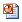 Регулятивные: целеполагание – формулировать и удерживать учебную задачу; планирование – выбирать действия в соответствии с поставленной задачей и условиями ее реализации. Познавательные: общеучебные – использовать общие приемы решения поставленных задач; Коммуникативные: инициативное сотрудничество – ставить вопросы, обращаться за помощью 2Подходы к измерению информации.1 Подходы к измерению информацииРегулятивные: планирование – выбирать действия в соответствии с поставленной задачей и условиями ее реализации. Познавательные: смысловое чтение, знаковосимвлические действия 3Информационные связи в системах различной природы1 Информационные связи в системах различной природыРегулятивные: планирование – определять общую цель и пути ее достижения; прогнозирование – предвосхищать результат. Познавательные: общеучебные – выбирать наиболее эффективные способы решения задач; контролировать и оценивать процесс в результате своей деятельности. Коммуникативные: инициативное сотрудничество – формулировать свои затруднения4Обработка информации1 Обработка информацииРегулятивные: планирование – выбирать действия в соответствии с поставленной задачей и условиями ее реализации. Познавательные: смысловое чтение, знаково-симвлические действия 5Передача и хранение информации1 Передача и хранение информацииПознавательные: смысловое чтение Коммуникативные: инициативное сотрудничество – ставить вопросы, обращаться за помощью; проявлять активность во взаимодействии для решения задач 6Обобщение и систематизация изученного материала по теме «Информация и информационные процессы» Проверочная работа.1 Тест 1 Информация и информационные процессы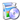 Регулятивные: целеполагание – преобразовывать практическую задачу в образовательную. Познавательные: общеучебные – осознанно строить сообщения в устной форме. Коммуникативные: взаимодействие – задавать вопросы, формулировать свою позицию 2Компьютер и его программное обеспечение 5 часов7История развития вычислительной техники1 История развития ВТРегулятивные: целеполагание – преобразовывать практическую задачу в образовательную; контроль и самоконтроль – использовать установленные правила в контроле способа решения задачи. Познавательные: общеучебные – выбирать наиболее эффективные решения поставленной задачи. Коммуникативные: взаимодействие – формулировать собственное мнение и позицию8Основополагающие принципы устройства ЭВМ1 Основополагающие принципы устройства ЭВМРегулятивные: планирование – выбирать действия в соответствии с поставленной задачей и условиями ее реализации. Познавательные: смысловое чтение, знаково-симвлические действия 9Программное обеспечение компьютера1 Программное обеспечение компьютераРегулятивные: целеполагание – формулировать и удерживать учебную задачу. Познавательные: общеучебные – контролировать и оценивать процесс и результат деятельности. Коммуникативные: инициативное сотрудничество – ставить вопросы и обращаться за помощью10Файловая система компьютера1 Файловая система компьютераРегулятивные: целеполагание – удерживать познавательную задачу и применять установленные правила. Познавательные: общеучебные – контролировать и оценивать процесс и результат деятельности. Коммуникативные: управление коммуникацией – осуществлять взаимный контроль11Обобщение и систематизация изученного материала по теме «Компьютер и его программное обеспечение». Проверочная работа.1 Тест 2 Компьютер и его программное обеспечениеРегулятивные: целеполагание – формулировать и удерживать учебную задачу; планирование – применять установленные правила в планировании способа решения. Познавательные: общеучебные – ориентироваться в разнообразии программного обеспечения. Коммуникативные: планирование учебного сотрудничества – слушать собеседника, задавать вопросы; использовать речь3Представление информации в компьютере 9 часов12Представление чисел в позиционных системах счисления1 Представление чисел в позиционных ССРегулятивные: целеполагание – формулировать и удерживать учебную задачу; планирование – применять установленные правила в планировании способа решения. Познавательные: общеучебные – ориентироваться в разнообразии программного обеспечения. Коммуникативные: планирование учебного сотрудничества – слушать собеседника, задавать вопросы; использовать речь13Перевод чисел из одной позиционной системы счисления в другую1 Перевод чисел из одной системы счисления в другуюРегулятивные: целеполагание – преобразовывать практическую задачу в образовательную. Познавательные: общеучебные – осознанно строить сообщения в устной форме. Коммуникативные: инициативное сотрудничество – формулировать свои затруднения14«Быстрый» перевод чисел в компьютерных системах счисления1 Перевод чисел из одной системы счисления в другуюРегулятивные: коррекция – вносить необходимые коррективы в действие после его завершения на основе его оценки и учета сделанных ошибок. Познавательные: общеучебные – ориентироваться в разнообразии способов решения задач; узнавать, называть и определять объекты и явления окружающей действительности в соответствии ссодержанием учебного предмета. Коммуникативные: взаимодейст- вие – формулировать собственное мнение и позицию; инициативное сотрудничество – формулировать свои затруднения 15Арифметические операции в позиционных системах счисления1 Арифметические операции в позиционных системах счисленияРегулятивные: оценка – устанавливать соответствие полученного результата поставленной цели .Познавательные: информационные – искать и выделять необходимую информацию из различных источников. Коммуникативные: управление коммуникацией – адекватно использовать речь для планирования и регуляции своей деятельности 16Представление чисел в компьютере1 Представление чисел в компьютереРегулятивные: прогнозирование – предвидеть возможности получения конкретного результата при решении задачи. Познавательные: информационные – получать и обрабатывать информацию; общеучебные – ставить и формулировать проблемы. Коммуникативные: взаимодейст- вие – формулировать собственное мнение и позицию 17Кодирование текстовой информации1 Кодирование текстовой информацииРегулятивные: коррекция – вносить необходимые дополнения и изменения в план и способ действия в случае расхождения действия и его результата. Познавательные: общеучебные – контролировать процесс и результат деятельности. Коммуникативные: планирование учебного сотрудничества – определять общую цель и пути ее достижения 18Кодирование графической информации1 Кодирование графической информацииРегулятивные: прогнозирование – предвидеть возможности получения конкретного результата при решении задач. Познавательные: общеучебные – узнавать, называть и определять объекты и явления окружающей действительности в соответствии с содержанием учебных предметов. Коммуникативные: взаимодейст- вие – строить для партнера понятные высказывания 19Кодирование звуковой информации1 Кодирование звуковой информацииРегулятивные: целеполагание – преобразовывать практическую задачу в образовательную; контроль и самоконтроль – использовать установленные правила в контроле способа решения задачи. Познавательные: общеучебные – выбирать наиболее эффективные решения поставленной задачи. Коммуникативные: взаимодействие – формулировать собственное мнение и позицию20Обобщение и систематизация изученного материала по теме «Представление информации в компьютере». Проверочная работа.1 Тест 3 Представление информации в компьютереРегулятивные: целеполагание – преобразовывать практическую задачу в образовательную; контроль и самоконтроль – использовать установленные правила в контроле способа решения задачи. Познавательные: общеучебные – выбирать наиболее эффективные решения поставленной задачи. Коммуникативные: взаимодействие – формулировать собственное мнение и позицию 4Элементы теории множеств и алгебры логики 8 часов21Некоторые сведения из теории множеств1 Некоторые сведения из теории множествРегулятивные: целеполагание – преобразовывать практическую задачу в образовательную; контроль и самоконтроль – использовать установленные правила в контроле способа решения задачи. Познавательные: общеучебные – выбирать наиболее эффективные решения поставленной задачи. Коммуникативные: взаимодействие – формулировать собственное мнение и позицию 22Алгебра логики1 Алгебра логикиРегулятивные: целеполагание – преобразовывать практическую задачу в образовательную; контроль и самоконтроль – использовать установленные правила в контроле способа решения задачи. Познавательные: общеучебные – выбирать наиболее эффективные решения поставленной задачи. Коммуникативные: взаимодействие – формулировать собственное мнение и позицию23Таблицы истинности1 Таблицы истинностиРегулятивные: целеполагание – преобразовывать практическую задачу в образовательную; контроль и самоконтроль – использовать установленные правила в контроле способа решения задачи. Познавательные: общеучебные – выбирать наиболее эффективные решения поставленной задачи. Коммуникативные: взаимодействие – формулировать собственное мнение и позицию24Основные законы алгебры логики1 Преобразование логических выраженийРегулятивные: целеполагание – удерживать познавательную задачу и применять установленные правила. Познавательные: общеучебные – контролировать и оценивать процесс и результат деятельности. Коммуникативные: управление коммуникацией – осуществлять взаимный контроль25Преобразование логических выражений1 Преобразование логических выраженийРегулятивные: целеполагание – преобразовывать практическую задачу в образовательную; контроль и самоконтроль – использовать установленные правила в контроле способа решения задачи. Познавательные: общеучебные – выбирать наиболее эффективные решения поставленной задачи. Коммуникативные: взаимодействие – формулировать собственное мнение и позицию 26Элементы схем техники. Логические схемы1 Элементы схемотехникиРегулятивные: целеполагание – преобразовывать практическую задачу в образовательную; контроль и самоконтроль – использовать установленные правила в контроле способа решения задачи. Познавательные: общеучебные – выбирать наиболее эффективные решения поставленной задачи. Коммуникативные: взаимодействие – формулировать собственное мнение и позицию 27Логические задачи и способы их решения1 Логические задачи и способы их решенияРегулятивные: целеполагание – преобразовывать практическую задачу в образовательную; контроль и самоконтроль – использовать установленные правила в контроле способа решения задачи. Познавательные: общеучебные – выбирать наиболее эффективные решения поставленной задачи. Коммуникативные: взаимодействие – формулировать собственное мнение и позицию 28Обобщение и систематизация изученного материала по теме «Элементы теории множеств и алгебры логики». Проверочная работа.1 Тест 4 Элементы теории множеств и алгебры логикиРегулятивные: коррекция – вносить необходимые коррективы в действие после его завершения на основе его оценки и учета сделанных ошибок. Познавательные: общеучебные – ориентироваться в разнообразии способов решения задач; узнавать, называть и определять объекты и явления окружающей действительности в соответствии с содержанием учебного предмета. Коммуникативные: взаимодействие – формулировать собственное мнение и позицию; инициативное сотрудничество – формулировать свои затруднения 5Современные технологии создания и обработки информационных объектов 5 часов29Текстовые документы1 Текстовые документыРегулятивные: контроль и самоконтроль – сличать способ действия и его результат с заданным эталоном с целью обнаружения отклонений и отличий от эталона. Познавательные: информационные – искать и выделять необходимую информацию из различных источников в разных формах. Коммуникативные: управление коммуникацией – прогнозировать возникновение конфликтов при наличии разных точек зрения 30Объекты компьютерной графики1 Объекты компьютерной графикиРегулятивные: целеполагание – формировать и удерживать учебную задачу; прогнозирование – предвидеть уровень усвоения знаний, его временных характеристик. Познавательные: общеучебные – выбирать наиболее эффективные способы решения задач. Коммуникативные: взаимодействие – формулировать свои затруднения; ставить вопросы, вести устный диалог 31Компьютерные презентации1 Компьютерные презентацииРегулятивные: коррекция – вносить необходимые коррективы в действие после его завершения на основе его оценки и учета сделанных ошибок. Познавательные: общеучебные – ориентироваться в разнообразии способов решения задач; узнавать, называть и определять объекты и явления окружающей действительности в соответствии с содержанием учебного предмета. Коммуникативные: взаимодействие – формулировать собственное мнение и позицию; инициативное сотрудничество – формулировать свои затруднения 32Выполнение мини-проекта по теме «Создание и обработка информационных объектов»1 Тест 5 Современные технологии создания и обработки информационных объектовРегулятивные: коррекция – вносить необходимые коррективы в действие после его завершения на основе его оценки и учета сделанных ошибок. Познавательные: общеучебные – ориентироваться в разнообразии способов решения задач; узнавать, называть и определять объекты и явления окружающей действительности в соответствии с содержанием учебного предмета. Коммуникативные: взаимодействие – формулировать собственное мнение и позицию; инициативное сотрудничество – формулировать свои затруднения 33Итоговое тестирование34Основные идеи и понятия курсаИтого34 ч.КАЛЕНДАРНО-ТЕМАТИЧЕСКОЕ ПЛАНИРОВАНИЕ«Информатика» 11 класс (ФГОС)Номер УрокаСодержание(разделы, темы)КоличествочасовДаты проведенияМатериально- техническое оснащениеОсновные виды учебной деятельности (УУД)планфакт1Обработка информации в электронных таблицах 6 часов1Табличный процессор. Основные сведения1 Табличный процессор. Основные сведенияРегулятивные: целеполагание – формулировать и удерживать учебную задачу; планирование – выбирать действия в соответствии с поставленной задачей и условиями ее реализации. Познавательные: общеучебные – использовать общие приемы решения поставленных задач; Коммуникативные: инициативное сотрудничество – ставить вопросы, обращаться за помощью 2Редактирование и форматирование в табличном процессоре1 Редактирование и форматирование в табличном процессореРегулятивные: планирование – выбирать действия в соответствии с поставленной задачей и условиями ее реализации. Познавательные: смысловое чтение, знаково-симвлические действия 3Встроенные функции и их использование1 Встроенные функции и их использованиеРегулятивные: планирование – определять общую цель и пути ее достижения; прогнозирование – предвосхищать результат. Познавательные: общеучебные – выбирать наиболее эффективные способы решения задач; контролировать и оценивать процесс в результате своей деятельности. Коммуникативные: инициативное сотрудничество – формулировать свои затруднения4Логические функции1 Встроенные функции и их использованиеРегулятивные: планирование – выбирать действия в соответствии с поставленной задачей и условиями ее реализации. Познавательные: смысловое чтение, знаково-симвлические действия 5Инструменты анализа данных1 Инструменты анализа данныхПознавательные: смысловое чтение Коммуникативные: инициативное сотрудничество – ставить вопросы, обращаться за помощью; проявлять активность во взаимодействии для решения задач 6Обобщение и систематизация изученного материала по теме «Обработка информации в электронных таблицах» (урок-семинар или проверочная работа)1 Тест 1 Обработка информации в электронных таблицахРегулятивные: целеполагание – преобразовывать практическую задачу в образовательную. Познавательные: общеучебные – осознанно строить сообщения в устной форме. Коммуникативные: взаимодействие – задавать вопросы, формулировать свою позицию 2Алгоритмы и элементы программирования 9 часов7Основные сведения об алгоритмах1 Основные сведения об алгоритмахРегулятивные: целеполагание – преобразовывать практическую задачу в образовательную; контроль и самоконтроль – использовать установленные правила в контроле способа решения задачи. Познавательные: общеучебные – выбирать наиболее эффективные решения поставленной задачи. Коммуникативные: взаимодействие – формулировать собственное мнение и позицию8Алгоритмические структуры1 Алгоритмические структурыРегулятивные: планирование – выбирать действия в соответствии с поставленной задачей и условиями ее реализации. Познавательные: смысловое чтение, знаково-симвлические действия 9Запись алгоритмов на языке программирования Паскаль1 Запись алгоритмов на языках программированияРегулятивные: целеполагание – формулировать и удерживать учебную задачу. Познавательные: общеучебные – контролировать и оценивать процесс и результат деятельности. Коммуникативные: инициативное сотрудничество – ставить вопросы и обращаться за помощью10Анализ программ с помощью трассировочных таблиц1 Запись алгоритмов на языках программированияРегулятивные: целеполагание – удерживать познавательную задачу и применять установленные правила. Познавательные: общеучебные – контролировать и оценивать процесс и результат деятельности. Коммуникативные: управление коммуникацией – осуществлять взаимный контроль11Функциональный подход к анализу программ1 Запись алгоритмов на языках программированияРегулятивные: целеполагание – формулировать и удерживать учебную задачу; планирование – применять установленные правила в планировании способа решения. Познавательные: общеучебные – ориентироваться в разнообразии программного обеспечения. Коммуникативные: планирование учебного сотрудничества – слушать собеседника, задавать вопросы; использовать речь12Структурированные типы данных. Массивы Структурированные типы данных. МассивыРегулятивные: целеполагание – формулировать и удерживать учебную задачу; планирование – применять установленные правила в планировании способа решения. Познавательные: общеучебные – ориентироваться в разнообразии программного обеспечения. Коммуникативные: планирование учебного сотрудничества – слушать собеседника, задавать вопросы; использовать речь13Структурное программирование1 Структурное программированиеРегулятивные: целеполагание – преобразовывать практическую задачу в образовательную. Познавательные: общеучебные – осознанно строить сообщения в устной форме. Коммуникативные: инициативное сотрудничество – формулировать свои затруднения14Рекурсивные алгоритмы1 Структурное программированиеРегулятивные: коррекция – вносить необходимые коррективы в действие после его завершения на основе его оценки и учета сделанных ошибок. Познавательные: общеучебные – ориентироваться в разнообразии способов решения задач; узнавать, называть и определять объекты и явления окружающей действительности в соответствии ссодержанием учебного предмета. Коммуникативные: взаимодействие – формулировать собственное мнение и позицию; инициативное сотрудничество – формулировать свои затруднения 15Обобщение и систематизация изученного материала по теме «Алгоритмы и элементы программирования» (урок-семинар или проверочная работа)1 Тест 2 Алгоритмы и элементы программированияРегулятивные: оценка – устанавливать соответствие полученного результата поставленной цели .Познавательные: информационные – искать и выделять необходимую информацию из различных источников. Коммуникативные: управление коммуникацией – адекватно использовать речь для планирования и регуляции своей деятельности 3Информационное моделирование 8 часов16Модели и моделирование1 Модели и моделированиеРегулятивные: прогнозирование – предвидеть возможности получения конкретного результата при решении задачи. Познавательные: информационные – получать и обрабатывать информацию; общеучебные – ставить и формулировать проблемы. Коммуникативные: взаимодействие – формулировать собственное мнение и позицию 17Моделирование на графах1 Моделирование на графахРегулятивные: коррекция – вносить необходимые дополнения и изменения в план и способ действия в случае расхождения действия и его результата. Познавательные: общеучебные – контролировать процесс и результат деятельности. Коммуникативные: планирование учебного сотрудничества – определять общую цель и пути ее достижения 18Знакомство с теорией игр1 Моделирование на графахРегулятивные: прогнозирование – предвидеть возможности получения конкретного результата при решении задач. Познавательные: общеучебные – узнавать, называть и определять объекты и явления окружающей действительности в соответствии с содержанием учебных предметов. Коммуникативные: взаимодействие – строить для партнера понятные высказывания 19База данных как модель предметной области1 База данных как модель предметной областиРегулятивные: целеполагание – преобразовывать практическую задачу в образовательную; контроль и самоконтроль – использовать установленные правила в контроле способа решения задачи. Познавательные: общеучебные – выбирать наиболее эффективные решения поставленной задачи. Коммуникативные: взаимодействие – формулировать собственное мнение и позицию20Реляционные базы данных1 База данных как модель предметной областиРегулятивные: целеполагание – преобразовывать практическую задачу в образовательную; контроль и самоконтроль – использовать установленные правила в контроле способа решения задачи. Познавательные: общеучебные – выбирать наиболее эффективные решения поставленной задачи. Коммуникативные: взаимодействие – формулировать собственное мнение и позицию 21Системы управления базами данных1 Системы управления базами данныхРегулятивные: целеполагание – преобразовывать практическую задачу в образовательную; контроль и самоконтроль – использовать установленные правила в контроле способа решения задачи. Познавательные: общеучебные – выбирать наиболее эффективные решения поставленной задачи. Коммуникативные: взаимодействие – формулировать собственное мнение и позицию 22Проектирование и разработка базы данных1 Системы управления базами данныхРегулятивные: целеполагание – преобразовывать практическую задачу в образовательную; контроль и самоконтроль – использовать установленные правила в контроле способа решения задачи. Познавательные: общеучебные – выбирать наиболее эффективные решения поставленной задачи. Коммуникативные: взаимодействие – формулировать собственное мнение и позицию23Обобщение и систематизация изученного материала по теме «Информационное моделирование» (урок-семинар или проверочная работа)1 Тест 3 Информационное моделированиеРегулятивные: целеполагание – преобразовывать практическую задачу в образовательную; контроль и самоконтроль – использовать установленные правила в контроле способа решения задачи. Познавательные: общеучебные – выбирать наиболее эффективные решения поставленной задачи. Коммуникативные: взаимодействие – формулировать собственное мнение и позицию4Сетевые информационные технологии 5 часов24Основы построения компьютерных сетей1 Основы построения компьютерных сетейРегулятивные: целеполагание – удерживать познавательную задачу и применять установленные правила. Познавательные: общеучебные – контролировать и оценивать процесс и результат деятельности. Коммуникативные: управление коммуникацией – осуществлять взаимный контроль25Как устроен Интернет1 Основы построения компьютерных сетейРегулятивные: целеполагание – преобразовывать практическую задачу в образовательную; контроль и самоконтроль – использовать установленные правила в контроле способа решения задачи. Познавательные: общеучебные – выбирать наиболее эффективные решения поставленной задачи. Коммуникативные: взаимодействие – формулировать собственное мнение и позицию 26Службы Интернета1 Службы ИнтернетаРегулятивные: целеполагание – преобразовывать практическую задачу в образовательную; контроль и самоконтроль – использовать установленные правила в контроле способа решения задачи. Познавательные: общеучебные – выбирать наиболее эффективные решения поставленной задачи. Коммуникативные: взаимодействие – формулировать собственное мнение и позицию 27Интернет как глобальная информационная система1 Интернет как глобальная информационная системаРегулятивные: целеполагание – преобразовывать практическую задачу в образовательную; контроль и самоконтроль – использовать установленные правила в контроле способа решения задачи. Познавательные: общеучебные – выбирать наиболее эффективные решения поставленной задачи. Коммуникативные: взаимодействие – формулировать собственное мнение и позицию 28Обобщение и систематизация изученного материала по теме «Сетевые информационныетехнологии» (урок-семинар или проверочная работа)1 Тест 4 Сетевые информационные технологииРегулятивные: коррекция – вносить необходимые коррективы в действие после его завершения на основе его оценки и учета сделанных ошибок. Познавательные: общеучебные – ориентироваться в разнообразии способов решения задач; узнавать, называть и определять объекты и явления окружающей действительности в соответствии с содержанием учебного предмета. Коммуникативные: взаимодействие – формулировать собственное мнение и позицию; инициативное сотрудничество – формулировать свои затруднения 5Основы социальной информатики 3 часов29Информационное общество1 Информационное обществоРегулятивные: контроль и самоконтроль – сличать способ действия и его результат с заданным эталоном с целью обнаружения отклонений и отличий от эталона. Познавательные: информационные – искать и выделять необходимую информацию из различных источников в разных формах. Коммуникативные: управление коммуникацией – прогнозировать возникновение конфликтов при наличии разных точек зрения 30Информационное право1 Информационное право и информационная безопасностьРегулятивные: целеполагание – формировать и удерживать учебную задачу; прогнозирование – предвидеть уровень усвоения знаний, его временных характеристик. Познавательные: общеучебные – выбирать наиболее эффективные способы решения задач. Коммуникативные: взаимодействие – формулировать свои затруднения; ставить вопросы, вести устный диалог 31Информационная безопасность1 Информационное право и информационная безопасностьРегулятивные: коррекция – вносить необходимые коррективы в действие после его завершения на основе его оценки и учета сделанных ошибок. Познавательные: общеучебные – ориентироваться в разнообразии способов решения задач; узнавать, называть и определять объекты и явления окружающей действительности в соответствии с содержанием учебного предмета. Коммуникативные: взаимодействие – формулировать собственное мнение и позицию; инициативное сотрудничество – формулировать свои затруднения 32Обобщение и систематизация изученного материала по теме «Основы социальной информатики» (урок-семинар)1 Тест 5 Основы социальной информатикиРегулятивные: коррекция – вносить необходимые коррективы в действие после его завершения на основе его оценки и учета сделанных ошибок. Познавательные: общеучебные – ориентироваться в разнообразии способов решения задач; узнавать, называть и определять объекты и явления окружающей действительности в соответствии с содержанием учебного предмета. Коммуникативные: взаимодействие – формулировать собственное мнение и позицию; инициативное сотрудничество – формулировать свои затруднения 33Итоговое тестирование1Итого33 ч.1)400 бит2)50 бит	3)400 байт4)5 байт1)642)503)324)201)372)38 3)50 4)1001)100101122)11001012 3)10100112 4)1010012 1)1010001022)1010100023)1010010024)101110002ABCDE00001100100111)EBCEA2)BDDEA3)BDCEA4)EBAEA1)82)23)164)4ABCDE0000110010011654321ABCDEF